§2158-A.  Food, food additives and food products containing hemp not adulteratedNotwithstanding any provision of law to the contrary, food, food additives or food products that contain hemp, including cannabidiol derived from hemp, are not considered to be adulterated under this subchapter based solely on the inclusion of hemp or cannabidiol derived from hemp.  The nonpharmaceutical or nonmedical production, manufacturing, marketing, sale or distribution of food, food additives or food products within the State that contain hemp may not be prohibited within the State based solely on the inclusion of hemp.  A food establishment or eating establishment, as defined in section 2491, subsection 7, may not make a claim that food, food additives or food products that contain hemp can diagnose, treat, cure or prevent any disease, condition or injury without approval pursuant to federal law.  For the purposes of this section, "hemp" has the same meaning as in Title 7, section 2231, subsection 1‑A, paragraph D and "manufacturing" means producing, preparing, processing, propagating, blending, infusing, compounding, concentrating or converting hemp or food, food additives or food products containing hemp either directly or indirectly by extraction from substances of natural origin or independently by means of chemical synthesis.  [PL 2019, c. 528, §11 (AMD).]SECTION HISTORYPL 2019, c. 12, Pt. A, §1 (NEW). PL 2019, c. 528, §11 (AMD). The State of Maine claims a copyright in its codified statutes. If you intend to republish this material, we require that you include the following disclaimer in your publication:All copyrights and other rights to statutory text are reserved by the State of Maine. The text included in this publication reflects changes made through the First Regular and First Special Session of the 131st Maine Legislature and is current through November 1, 2023
                    . The text is subject to change without notice. It is a version that has not been officially certified by the Secretary of State. Refer to the Maine Revised Statutes Annotated and supplements for certified text.
                The Office of the Revisor of Statutes also requests that you send us one copy of any statutory publication you may produce. Our goal is not to restrict publishing activity, but to keep track of who is publishing what, to identify any needless duplication and to preserve the State's copyright rights.PLEASE NOTE: The Revisor's Office cannot perform research for or provide legal advice or interpretation of Maine law to the public. If you need legal assistance, please contact a qualified attorney.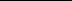 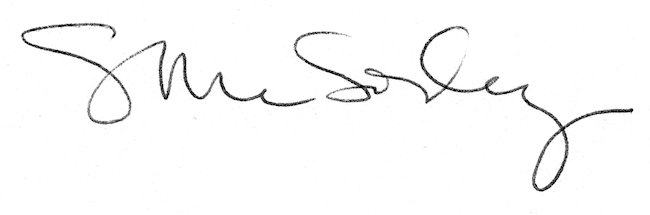 